1.  Настоящая Инструкция «Оказание необходимой помощи детям-инвалидами лицам с ограниченными возможностями здоровья в ДОУ» (далее — Инструкция) разработана для работников Муниципального бюджетного дошкольного образовательного учреждения детский сад № 9 «Росинка» городского поселения «Рабочий поселок Чегдомын» Верхнебуреинского муниципального района Хабаровского края (далее ДОУ) в целях реализации Федерального закона от 24.11.1995 № 181-ФЗ «О социальной защите инвалидов в Российской Федерации» Правительством РФ, органами исполнительной власти субъектов РФ согласно ч. 1 ст. 15.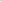 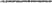 2. Инвалид - лицо, которое имеет нарушение здоровья со стойким расстройством функцийорганизма, обусловленное заболеваниями, последствиями травм или дефектами, приводящее к ограничению жизнедеятельности и вызывающее необходимость его социальной защиты».З. Маломобильные граждане (МГ) это люди испытывающие затруднения при самостоятельном передвижении, получении услуги, необходимой информации или при ориентировании в пространстве (люди с временным нарушением здоровья, беременные женщины, люди старших возрастов, люди с детскими колясками и т.п.).4. Настоящая Инструкция разработана в целях:Недопустимости дискриминации в ДОУ по признаку инвалидности, то есть любое различие, исключение или ограничение по причине инвалидности, целью либо результатомкоторых является умаление или отрицание признания, реализации или осуществления наравне с другими всех гарантированных в Российской Федерации прав и свобод человека и гражданина в политической, экономической, социальной, культурной, гражданской или любой иной области.Реализации прав воспитанника с ограниченными возможностями здоровья на получение образования и воспитания и социальной адаптации в условиях ДОУ5. Настоящая Инструкция обязательна для исполнения всеми сотрудниками ДОУ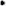 6, В соответствии с настоящей Инструкцией сотрудники проходят инструктаж и обучение по вопросам, связанным с обеспечением доступности для инвалидов и лиц с ОВЗ объектов и услуг ДОУ, в том числе с участием персонала (с оказанием помощи на объектах в преодолении барьеров и сопровождении инвалида или лица с ОВЗ).Инструктаж и обучение сотрудников проводится ответственным лицом за работу с инвалидами и детьми с ограниченными возможностями здоровья.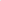 Для учета работы по инструктажу и обучению сотрудников по вопросам доступностиобъектов и услуг ДОУ ведется «Журнал учета проведения инструктажа сотрудников по вопросам доступности» (далее - Журнал).Допуск к работе вновь принятых работншыов ДОУ осуществляется после прохождения инструктажа и обучения по вопросам доступности объектов и услуг ДОУ.Всем сотрудникам детского сада при общении с детьми-инвалидами и лицами с ограниченными возможностями здоровья соблюдать правила этикета при общении с инвалидами, утвержденными в ДОУПри общении с лицами, испытывающими трудности при передвижении следует уведомить о наличии на объектах ДОУ определенного специального оборудования для инвалидов и лиц с ОВЗ и возможности пользоваться им. Сотрудники обязаны встретить, вежливо объяснить, где находиться нужный объект инвалиду, убедиться в доступности прохода, куда следует передвигаться. Запрещается прикасаться к инвалидной коляске и менять ее местоположение без согласия инвалида или лица с ОВЗ. При открытии тяжелыхдверей, при передвижении по паркету или коврам с длинным ворсом рекомендуется предложить помощь инвалиду или лицу с ОВЗ, пользующемуся инвалидной коляской иликостылями. Сотрудники должны помнить, что инвалидные коляски быстро набирают скорость, и неожиданные резкие повороты и толчки могут привести к потере равновесия и опрокидыванию инвалидной коляски.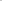 Услышав звонок вызова, встретить инвалида на кресле-коляске (или инвалида другой категории) перед входом в здание и оказать ему помощь при входе (выходе) сопровождении до места предоставления услуги.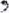 Оказать помощь инвалиду при выполнении действий самообслуживания с учетом времени его нахождения в ДОУ (помочь снять верхнюю одежду, посетить санузел и т.д.).14, Обеспечить возможность оказания помощи инвалиду в затрудненных ситуациях во время нахождения в ДОУ.После предоставления услуги сопроводить инвалида на кресле- коляске (или другой категории) к выходу из помещения.Оказать при необходимости помощь инвалиду при посадке в социальное такси или иное транспортное средство,Соблюдать профессиональную этику взаимоотношений и не допускать ситуаций, препятствующих получению инвалидом услуг.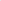 Осуществлять разъяснения в доступной для инвалидов форме порядка посещения ДОУ.